Klassencohesie en omgangsvormen binnen de klas
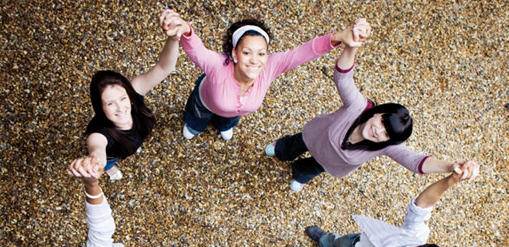 
Leerarrangement Praktijkonderzoek
Bachelor of Sports & Education 2010-2011SamenvattingDit onderzoek betreft een klas waarin weinig cohesie is. Oftewel de klas is geen hechte groep, en de manier hoe zij met elkaar omgaan is vaak negatief. Door middel van een onderzoek en een voor- en nameting wordt gekeken of er van deze klas een hechtere groep gevormd kan worden. Door verschillende uitgangspunten uit de literatuur zijn de lesthema’s bepaald. Na een periode van 5 weken en 10 lesuren blijkt uit de resultaten dat de cohesie in de klas vergroot is. Tevens blijkt uit de vragenlijsten dat leerlingen zich na deze 5 weken prettiger in de klas voelen.Door: Minke de JongInleiding: Klassencohesie en omgangsvormen binnen de klas
In de lerarenkamer van een scholengemeenschap hoort men vaak opmerkingen als: “Dat is een vervelende klas” of “Die klas is pas rumoerig vergeleken met die andere”. Hieruit blijkt dat alle klassen verschillend zijn. De leerlingen in de klas die ik onderzoek zijn heel verschillend ten opzichte van elkaar. Je zou kunnen zeggen dat ze zich momenteel nog in de stormfase van groepsontwikkeling bevinden. Dit wil zeggen dat de rollen en posities binnen de klas verdeeld zijn, maar zij zijn nog wel druk bezig hun eigen zaken te regelen. Dit heeft tot gevolg dat er onderling conflicten zijn. Er is competitie en machtsstrijd (Wijsman, 2005). Door middel van een interventieprogramma wordt er onderzocht of de groepscohesie kan worden vergroot. Onder groepscohesie verstaan wordt verstaan: ‘Een samenhang in de groep en een gevoel dat je met elkaar een prettige en effectieve groep bent’ (Remmerswaal, 2003 in Budde, 2007, p.57). Leerlingen krijgen tijdens de les altijd te maken met feedback van klasgenoten. Feedback kan beschreven worden als een mededeling aan iemand, die hem informatie geeft over hoe zijn gedrag wordt geïnterpreteerd. De mate waarin feedback gegeven wordt en de effectiviteit ervan, worden sterk bepaald door het vertrouwen tussen deze personen (Remmerswaal, 2003). In de les LO wordt er vaak door leerlingen in groepen gewerkt. Ze ontkomen er niet aan om elkaar te helpen en moeten elkaar wel feedback geven. Door feedback op een positieve manier te brengen kan dit positief gedrag ondersteunen en bevorderen. Het kan echter ook negatieve feedback zijn doordat leerlingen worden meegesleurd in de emoties van het spel: “Waarom vang je die bal nu niet”? Wanneer deze negatieve feedback op de persoon gericht wordt, zoals het uitlachen van iemand, zal dit effect hebben op het zelfbeeld van deze leerling. Gevolg kan zijn dat het slachtoffer minder geconcentreerd is bij schoolwerk. In de les LO zal deze leerling zich liever afzijdig houden om zo dergelijke opmerkingen te voorkomen (Mossevelde, 2002). Vaak is schuld van een slechte sfeer ook te wijten aan onduidelijkheid van leraren en een bevestiging van het ontbreken van positieve verwachtingen van de docenten. Meestal zitten er maar een paar raddraaiers in een klas, die duidelijke kaders willen en stiekem hopen op veel aandacht. Het hebben van hoge verwachtingen of het stellen van hoge eisen aan leerlingen, impliceert vertrouwen van de leraar in de leerling. Gevolg kan zijn dat leerlingen daardoor harder werken en beter leren (Trimbos, Wismeijer, 2005). Het is erg moeilijk om een team, een groep of in dit geval een klas optimaal te laten functioneren omdat je te maken hebt met allerlei factoren. Teambuilding is erop gericht om de individuele en groepsprestaties op een hoger niveau te brengen (Remmerswaal, 2003). Het doel van teambuilding is echter niet altijd gericht op prestaties. Er kunnen binnen een groep conflicten zijn. Door middel van teambuilding en samenwerkingsopdrachten kan hieraan gewerkt worden. Met je groep heb je een gezamenlijk doel. Je moet met elkaar communiceren om uiteindelijk dat doel te bereiken. Je behaalt dan niet alleen het doel, maar je leert elkaar ook kennen op verschillende manieren. (Remmerswaal, 2003).Een ander effect van gedragingen, is dat er leerlingen zijn die wellicht niet kunnen voldoen aan deze verwachtingen waardoor zij het gevoel hebben te falen. Het is belangrijk dat het vertrouwen van de docent en het stellen van eisen aan de leerlingen in balans is (Remmerswaal, 2003). Tijdens mijn stage op het Cambreur College kwam ik een juiste klas tegen om dit onderzoek bij uit voeren. Het is een samengestelde klas van de kaderberoeps/gemengd theoretische leerweg. Het probleem bij deze eerstejaars is dat zij erg op zichzelf gericht zijn. Dit komt vooral tot uiting bij de jongens die allemaal een soort leiderspositie in willen nemen. De reacties die zij op elkaar uiten zijn vaak negatief getint. Dit komt vooral tot uiting bij spelvormen, waar de ene leerling beter is dan de ander. Dit kunnen ze niet hebben wat vaak een ruzie en onnodige scheldpartijen tot gevolg heeft. Aansluitend bij het onderzoek ben ik benieuwd, in het geval de klassencohesie vergroot is, of deze negatieve reacties binnen de klas afnemen. Dit leidt tot mijn persoonlijke handelingsvraag:“Negatieve reacties binnen klas kgt1D wil ik onderzoeken, omdat ik wil weten op welke manier deze reacties te beïnvloeden zijn, met als doel deze reacties weg te nemen of om te zetten in positieve feedback zodat er in de klas een optimale werksfeer hangt.” Dit bovenstaande geeft weer dat de interactie tussen leerlingen (en docent) invloed heeft op hun gedrag. Het doel is om van de klas een goed samenwerkend geheel te maken waarbij een positieve werksfeer hangt. Worden nu ook alle leerlingen bij een activiteit betrokken? Carron en Hausenblas (1998) gebruikten in hun onderzoek het volgende raamwerk (zie afbeelding 1) om sportteams te onderzoeken. Zij onderzochten in hoeverre de prestaties van sportteams afhankelijk zijn van de kenmerken van de groepsleden en de groep, de omgeving van de groep, de structuur van de groep en de cohesie. Uit hun onderzoek bleek dat als er sprake is van een goede cohesie in een sportteam, zowel de teamprestaties verbeteren als de individuele prestaties. 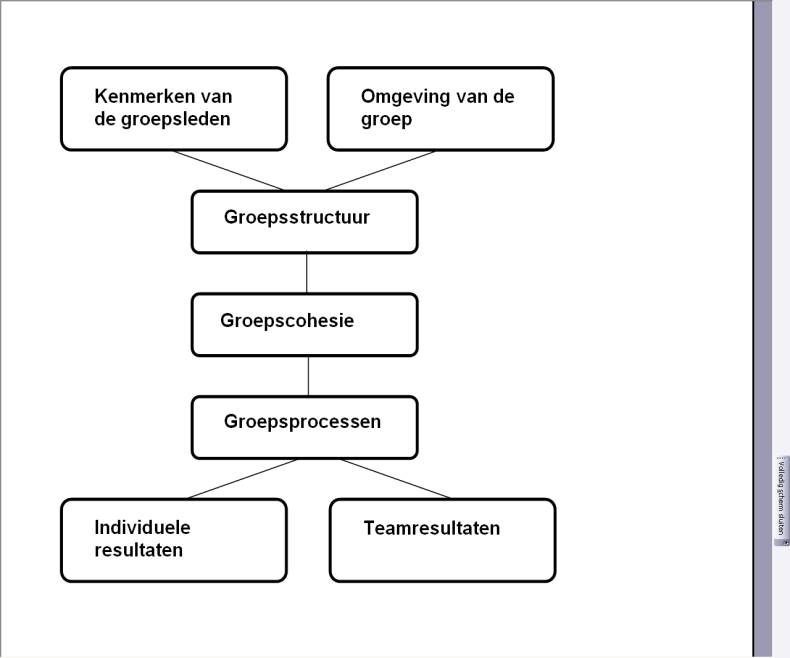 Afbeelding 1.  Beïnvloedende factoren op individuele en teamprestaties (Carron e.a., 1998).Het schema in afbeelding 1 zal leidraad zijn voor het onderzoek dat uitgevoerd gaat worden, met behulp van de onderstaande onderzoeksvraag.Is er een samenhang tussen de klassencohesie en de mate van het betrekken van alle leerlingen bijhet samenspelen in een team in de les lichamelijke opvoeding?Bepaalde criteria zorgen voor de richtlijnen van de interventie. Deze onderstaande uitgangspunten komen voort uit de literatuurverkenning (Remmerswaal, 2003). De lessen LO zijn hier dan ook op gebaseerd. Positief coachen binnen een team Samenwerking, het betrekken van alle leerlingen binnen een teamHet gevoel van succeservaringen met elkaar delenElkaar vertrouwenOpzet van onderzoekVoor het onderzoek wordt er een voor- en nameting uitgevoerd met behulp van een video-observatie, vragenlijst en een klassensociogram  (Zie bijlage 1.1). Voordat de 0-meting van start gaat vullen de leerlingen om en om het sociogram in op de laptop. Er wordt gevraagd met wie zij graag samenwerken, en met wie absoluut niet. Uiteindelijk komen er namen uit van leerlingen die goed in de groep liggen, en wie wat minder. Tijdens de 0-meting kan ik bepaalde leerlingen die naar voren zijn gekomen uit het sociogram nauwkeurig bekijken. Ten eerste ga ik bij degene die negatief uit het sociogram is gekomen tellen hoe vaak deze leerling intentioneel de bal krijgt toegespeeld. Ten tweede tel ik hoe vaak de leerlingen zich agressief opstellen ten opzichte van elkaar. Met agressief gedrag wordt het schelden, duwen en natrappen bedoeld. Daarbij komen nog de vragenlijsten die de leerlingen zowel voor als na de interventie moeten invullen. In totaal duurt de interventie 10 lesuren. Waarbij het 1e uur en laatste uur zal bestaan uit de voor- en nameting. In de tussentijd krijgen zij dus 8 lesuren een aangepast programma. De groep waar de interventie bij uitgevoerd wordt is klas kgt1D. Dit zijn jongens en meisjes van 12/13 jaar. Zij hebben 2 keer in de week les waarvan 1 blokuur. Tijdens het blokuur wordt 1 uur vrijgemaakt voor de interventie. De reden hiervan is dat de klas ook verder moet met hun lesprogramma. Dit wordt het 2e deel van de les verwezenlijkt. Het lesprogramma van deze klas zal verder niet bestaan uit spelvormen zoals volleybal, basketbal, handbal etc. omdat dit het interventieprogramma kan beïnvloeden. Om deze 8 lessen effectief in te vullen moet er nagegaan worden wat het doel is van deze lessen. Uit de literatuur zijn een aantal uitgangspunten naar voren gekomen. Zo zijn ook de lesthema’s bepaald. Om het onderzoek zo goed mogelijk te laten verlopen wordt er met een aantal zaken rekening gehouden. Verschillende variabelen worden zo onder controle gehouden.De vragenlijst wordt door alle leerlingen op hetzelfde moment ingevuld. Dit geldt voor zowel de voor- als de nameting.De vragenlijsten worden persoonlijk ingevuld. De leerling gaat apart zitten en vult deze lijst zo eerlijk mogelijk in, zonder dat de leerlingen onderling contact hebben met elkaar.De voor- en nameting worden in precies dezelfde gymzaal gehouden, met dezelfde docent en dezelfde spelvorm. De spelvorm bestaat uit dezelfde regels. De teams zijn bij zowel de 0- als de 1-meting exact hetzelfde en zal ongeveer 6 minuten duren. (Hoe lang 1 partijvorm duurt is van te voren niet bekend gemaakt aan de leerlingen) Ook wordt er onthouden welke leerlingen beginnen met keepen, zodat de exacte teams weer tegen elkaar spelen. Dit geldt eveneens voor de leerling die scheidsrechter is. ResultatenOm resultaat te krijgen uit de vragenlijsten zat er aan de antwoorden een berekening gekoppeld. Elk antwoord had een vaste waarde tussen 1 en 4. 1)Helemaal mee eens      2)Mee eens      3)niet mee eens      4)Helemaal niet mee eens
 De berekeningen worden als gevolgd gemaakt. De gemiddelde score per stelling wordt berekend bij zowel de 0- als de 1-meting. De score bij de 1-meting wordt vervolgens gedeeld door de score bij de 0-meting. Het getal dat hier uitkomt wordt vermenigvuldigd met 100 (Zie bijlage 1.2). Bij de stellingen uit deel 1 wordt een stijging als positief gezien, stellingen uit deel 2 wordt juist een daling als positief gezien. In tabel 1 zijn de belangrijkste stellingen weergegeven.Tabel 1: Vragenlijst klassencohesie, verschil tussen voor- en nameting in procenten.
Van alle stellingen is de grootste positieve stijging te zien bij stelling 1.4 met 20% en de kleinste stijging bij stelling 1.6 met 3%. Behalve de vragenlijst is er ook een video-observatie als meetinstrument gebruikt. Hier wordt geturfd hoe vaak een bepaalde leerling intentioneel de bal krijgt toegespeeld. Om dit goed te berekenen wordt zowel het balbezit van de andere teamleden als het totale balbezit geteld.Tijdens de voormeting viel het op dat leerling A weinig de bal kreeg toegespeeld. Het verschil met de leerling die het meeste balbezit had was erg groot. Het doel was om dit verschil te verkleinen en dat leerling A meer de bal krijgt toegespeeld. Het verschil bedroeg tijdens de 0-meting 23%. Tijdens de 1-meting was dit verschil  7.5%. Het doel om dit verschil te verkleinen is dus behaald. Zie tabel 2 voor de verschillen in balbezit in procenten tussen de verschillende leerlingen.Tabel 2:Video-observatie klassencohesie:Percentage balbezit per persoon in procenten.Discussie en ConclusieNa de interventieperiode blijkt dat de cohesie binnen deze klas is versterkt. De klas die voor de interventie nog bestond uit verschillende groepen waarbij een groep jongens de overhand had, is zichtbaar verdwenen. Opvallend is ook dat de leerlingen zelf niet meer zo bezig zijn met het winnen of verliezen. De opdrachten die ze de laatste lessen gedaan hebben, waren ook niet competitief gericht. Er moest met de groep een opdracht voltooid worden en niet individueel. Het groepsgevoel, oftewel de cohesie heeft zich in de klas gemengd. Wanneer ik mijn onderzoek vergelijk met het onderzoek van Carron (2002) zijn er overeenkomsten en verschillen. Tijdens het onderzoek van Carron werd gekeken of bij zowel een basketbalteam als een voetbalteam een hoge cohesie leidt tot succes. Door middel van verschillende analyses en studies werd aangetoond dat er een sterke relatie was tussen cohesie en succes. Wanneer het echter op technische aspecten aankwam, had men hier zijn twijfels over. De ervaringen over het succes van cohesie bij het onderzoek van Carron (2002) zijn gebaseerd op de meningen van zowel de teamleden als de betreffende coach. Helemaal objectief is dit dus niet. Tijdens het onderzoek dat gehouden werd op het Cambreur College is wel gebruik gemaakt van objectieve metingen zoals de video-observatie, wat leidt tot objectieve resultaten. Tevens is bij het onderzoek op het Cambreur College gebruik gemaakt van andere meetinstrumenten zoals een klassensociogram en vragenlijsten.Nu is het wel zo dat de beginsituatie van klas kgt1D een negatieve tint had. Wat men zich af kan vragen is of dit interventieprogramma ook zal werken bij klassen die minder obsessief gedrag vertonen. Het feit dat dit onderzoek gehouden werd binnen 1 klas, is geen garantie dat de interventie ook bij andere klassen succes zal hebben. Ten eerste hebben de afgelopen weken bij klas kgt1D, de gymlessen geheel in het teken gestaan van klassencohesie, een overvloed aan informatie dus. Om te weten of dit soort onderzoeken daadwerkelijk effect hebben, zullen er meerdere onderzoeken moeten komen. Hier zitten weer risico’s aan verbonden omdat iedereen zijn lessen vrij in kan vullen. Het wordt dus moeilijk te vergelijken. Ook de periode van de interventie kan ter discussie worden gesteld. Op de langere termijn zijn namelijk nog geen resultaten bekend.Wat wel geconcludeerd kan worden is dat de interventie bij klas KGT1D op korte termijn effect heeft gehad. Zowel het betrekken van alle leerlingen in de les LO als het wegnemen van negatieve reacties heeft een positief resultaat bereikt. Of de prestaties dan ook beter zullen worden is nog de vraag. Wel kan men stellen dat door middel van het vergroten van de klassencohesie, de leerlingen meer worden betrokken bij een spelvorm.AanbevelingenOp korte termijn heeft het onderzoek een positief effect gehad op slechts 1 klas. Om de waarde van dit onderzoek te bepalen zou er bij meerdere klassen precies hetzelfde onderzoek moeten worden afgenomen. Wanneer de uitkomst van deze onderzoeken eveneens positief is, kan er een plan van aanpak worden gemaakt voor de langere termijn. De LO-sectie kan bepalen of ze dit onderzoek aan het begin van het schooljaar in zullen zetten, om de rest van het jaar met een hechte groep te werken en de prestaties van de leerlingen te bevorderen. Halverwege het schooljaar zal de sectie meerdere keren bij elkaar komen om deze manier van lesgeven te bespreken. Aan de hand hiervan kan de sectie-LO bepalen of ze zo’n interventieprogramma in het vakwerkplan willen verwerken. Zo kunnen de docenten standaard verschillende lessen verzorgen die te maken hebben met het bevorderen van de klassencohesie.Met dank aan:De leerlingen van klas KGT1D en de docenten lichamelijke opvoeding van het Cambreur CollegeTineke Wulms (Docent Fontys Sporthogeschool) voor de goede samenwerking en begeleiding.Marijke Slotboom (Docent Fontys Sporthogeschool) voor het geven van informatie over de praktische opdracht.Bronnen- Carron, Albert V., & Bray, Steven R., & Eys, Mark A. (2002). Team cohesion and team  Success in sport 
  Geraadpleegd op dinsdag 12 april 2011,  http://www.montana.edu/craigs/team%20cohesion.htm - Carron, A. V. & Hausenblas, H. A. (1998). Group dynamics in sport. Morgantown, WV:     Fitness Information Technology .- Fontana, D (1990). De effectieve klas. Nijkerk: Uitgeverij Intro- Mossevelde, E. van (2002). De klas in de hand. Culumborg: Centraal boekhuis bv.- Remmerswaal, J (2003). Handboek groepsdynamica. Soest: Uitgeverij Nelissen- Remmerswaal, J. (2006). Begeleiden van groepen, groepsdynamica in praktijk. Houten,   Bohn   Stafleu van Loghum.	- Trimbos, S & Wismeijer, S (2006). Een goede conflicthantering. Utrecht/Zutphen:     ThiemeMeulenhoff- Wijsman, E (2005). Psychologie & sociologie. Groningen/Houten: Wolters-NoordhofBijlage Onderzoeksinstrument 1.1: VragenlijstDe vragenlijsten zijn oorspronkelijk in het Engels geschreven. “Glass and Benshoff’s Goup Cohesion Evaluation Questionnaire (2002)” en “MacKenzie’s Group Climate Questionnaire – Short Form (1983)”. Maar dit zouden eerstejaars leerlingen niet kunnen begrijpen. Deze vragenlijsten zijn daarom ook vertaald naar het Nederlands. Het doel van deze vragenlijst is om het niveau van de cohesie van de groep te bepalen. Dit wordt gedaan door de uitslag van de vragen aan een score te koppelen. In deze vragenlijst is daarom ook bewust gekozen voor gesloten vragen omdat het anders het resultaat moeilijk meetbaar is. Elke uitslag heeft een vaste waarde van 1 tot 4. Zo wordt er per stelling gekeken wat de gemiddelde score is. Na een x aantal lessen wordt opnieuw deze vragenlijst uitgedeeld. Uit deze nameting blijkt of de gemiddelde scores veranderd zijn, en kan er makkelijk een vergelijking gemaakt worden om zo het resultaat te meten.KlassensociogramAan het eind van de vragenlijst werd er de leerlingen gevraagd met wie zij graag samenwerken en met wie niet. Ook werd de vraag gesteld met wie zij normaal nooit samenwerken, maar dat toch wel eens willen doen. Aan de hand van deze uitkomsten is het voor mij duidelijk hoe de onderlinge relaties liggen. Wie wordt er wel vaak genoemd? En wie niet? Dit komt allemaal samen in een klassensociogram. Hieruit kan ik de komende weken de teams samenstellen.Observatie: Wat wil ik zien?Tijdens mijn observatie van klas kgt1d vielen mij hoofdzakelijk twee dingen op. In de klas bevindt zich een groep fanatieke jongens die kosten wat kost willen winnen. Hierdoor vertonen zij veel agressief gedrag t.o.v. elkaar. Doordat zij zoveel met elkaar bezig zijn, vergeten zij ook dat er nog meerdere leerlingen meedoen in een spelvorm. Deze leerlingen worden “vergeten”. Zij vertonen zich op de achtergrond waardoor ze weinig de bal krijgen toegespeeld. Dit is de reden dat ik tijdens de 0- en 1-meting 2 observaties wil doen in deze klas. Zowel het samenspel als het tonen van agressie wordt geobserveerd. Vragenlijst klas KGT1DGraag wil ik erachter komen hoe jij denkt over de samenhang in jullie klas. Probeer op iedere vraag zo eerlijk mogelijk antwoord te geven. Er bestaan geen goede en foute antwoorden, het gaat om jouw eigen mening. De antwoorden van de vragen komen alleen in handen van de docent. Je hoeft geen naam op de vragenlijst te zetten. Het is niet belangrijk dat ik weet wie je bent. Probeer altijd een antwoord in te vullen, ook als je twijfelt. Het invullen van de vragenlijst doe je door achter elke vraag een kruisje te zetten in het juiste vakje. Je kunt kiezen uit: - Helemaal mee eens
- Mee eens- Niet mee eens- Helemaal niet mee eensVoorbeeldvraag: Uitleg:In deze vraag gaat het erover of jij en je klasgenoten elkaar helpen bij allerlei dingen die je in de gymles tegenkomt. Bijvoorbeeld: elkaar helpen bij het sporten, elkaar helpen met het opruimen van spullen, de docent meehelpen met opruimen. Ik ben het hier bijvoorbeeld helemaal niet mee eens, dus zet ik een kruisje in het laatste vakjeVragenlijst 2Bijlage Onderzoeksinstrument 1.2: Vragenlijst resultaten
Met de vragenlijst is er bewust gekozen voor gesloten vragen. Dit heeft als voordeel dat de resultaten makkelijk en statistisch te verwerken zijn. Er zijn 4 antwoorden mogelijk waar de leerlingen tussen moeten kiezen. Het voordeel is dat een antwoord altijd een kant uitvalt, waardoor het resultaat makkelijk meetbaar wordt. Uitkomst vragenlijst 0-meting:
Uitkomst vragenlijst 1-meting:Alle antwoorden zijn gekoppeld aan een score 1 t/m 4. Wanneer al de 20 leerlingen hun antwoord hebben ingevuld wordt er door middel van een berekening het resultaat gemeten.Voorbeeld vraag 1 van deel 1 tijdens de 0-meting:
- 1 leerling was het er helemaal mee eens (1 x 1 = 1)
- 11 leerlingen waren het er mee eens (11 x 2 = 22)
- 6 leerlingen waren het er niet mee eens (6 x 3 = 18)
- 2 leerlingen waren het er helemaal niet mee eens (2 x 4 = 8)

Deze uitkomsten worden bij elkaar opgeteld (1 + 22 + 18 + 8). De uitkomst is 49. Deze uitkomst wordt gedeeld door het aantal antwoorden,  49:20 = 2.45. Dit is de uitkomst van de 0-meting. Om het verschil te meten met de 1-meting wordt de uitkomst van de 1-meting met 100 vermenigvuldigd (2.65 x 100 = 265). Hier komt een getal uit wat wordt gedeeld door de uitkomst van de 0-meting (265:2.45 = 108.16). Het getal dat hieruit komt ronden we af naar 8 (108.16 – 100 = 8.16). Dit wil dus zeggen dat er tussen de 0- en 1-meting een stijging van 8% zit. 

Hieronder staan de uitkomsten van de vragenlijst die is afgenomen tijdens zowel de 0- als de 1-meting.
Bijlage Onderzoeksinstrument 1.3: Video-observatie resultaten0-meting:
Voor de 0-meting heb ik gekozen voor 2 soorten metingen die betrekking hebben op de klassencohesie. Deze metingen worden gedaan in een spelvorm (handbalvorm). De leerlingen wisten wat de regels waren. Verder heb ik een leerling die positief uit het sociogram kwam aangesteld als scheidsrechter, en heb ik me er verder bewust buiten gehouden. Tijdens de video-analyse ga ik ten eerste observeren hoe vaak de leerlingen negatieve reacties uiten op elkaar. Met negatieve reacties bedoel ik het schelden op elkaar, het natrappen en duwen. Ten tweede ga ik observeren hoe vaak een leerling die negatief uit het sociogram is gekomen, intentioneel de bal krijgt toegespeeld. Aantal negatieve reacties t.o.v elkaar: 15

In de video is eigenlijk al te zien hoe een simpel spelvorm uit de hand gaat lopen. Ik heb niet alle duw- en scheldpartijen uitgewerkt. Wel vallen bepaalde leerlingen op en dat wil ik graag naar voren brengen. Het begint met schelden en de bal nepgooien om diegene vervolgens uit te lachen. Dit is te zien op:Deze analyse geeft een goed beeld over hoe een simpel spelvorm uiteindelijk leidt tot vechtpartijen. Soms zie je de leerlingen lachen en is het vaak als “grapje” bedoeld. Maar regelmatig leidt dit tot serieuzere vechtpartijen in de les. Normaal grijp ik natuurlijk vroegtijdig in, maar tijdens dit spel heb ik me er bewust buiten gehouden. Zo wordt eveneens duidelijk dat deze leerlingen niet zelfstandig een spel kunnen leiden. 

Hoevaak krijgt leerling A de bal intentioneel toegespeeld:  2

In deze video is te zien hoe vaak leerling A intentioneel de bal krijgt toegespeeld. Welgeteld is dat 2 keer. Het gaat om een donker getint meisje dat zich vaak afzijdig houdt. In de video hoort ze bij de rode partij en je ziet haar vaak aan de rechterkant.1-meting:Voor de 1-meting heb ik wederom gekozen voor 2 soorten metingen die betrekking hebben op de klassencohesie. Deze metingen worden gedaan in een spelvorm (handbalvorm). De leerlingen wisten wat de regels waren. Verder heb ik dezelfde leerling die positief uit het sociogram kwam aangesteld als scheidsrechter. Hij functioneerde ook als scheidsrechter tijdens de 0-meting. Verder heb ik me er bewust buiten gehouden. Tijdens de video-analyse wordt er geobserveerd hoe vaak de leerlingen negatieve reacties uiten op elkaar. Negatieve reacties zijn voornamelijk schelden, natrappen en duwen. Ten tweede wordt er geobserveerd hoe vaak een leerling die negatief uit het sociogram is gekomen, intentioneel de bal krijgt toegespeeld. 
Aantal negatieve reacties t.o.v elkaar: 2

De negatieve reacties ten opzichte van elkaar is beduidend minder geworden. Binnen 6 minuten is er slechts 2 keer agressief gedrag vertoond. Dit is een heel stuk minder dan bij de 0-meting. Daar werd binnen 6 minuten 15 keer dit gedrag vertoond.
Wat in deze analyse opvalt, is dat de sfeer onderling beter is. Dit wordt gekenmerkt doordat er weinig wordt gescholden en ” slechts” 2 keer opvallend geduwd werd. Het natrappen is niet voorgekomen. Bijzonder is dat wanneer leerling Y dit gedrag uitte op leerling X, leerling X geen tegenreactie meer had. Wel is in de video te horen: “Doe normaal”, maar de jongen gebruikte in beide gevallen geen scheldwoorden en gaf geef fysieke reactie terug.Hoe vaak krijgt leerling A de bal intentioneel toegespeeld: 7In deze video is ook te zien hoe vaak leerling A intentioneel de bal krijgt toegespeeld. Welgeteld is dat 7 keer. Het meisje werd meer aangestuurd door haar team, waardoor ze meer betrokken is in het team.Om nu een duidelijk beeld te krijgen van het overspelen tussen team X is niet alleen het balbezit geteld van leerling A, maar ook van de rest van het team. Door ook het totaal aantal balbezit te noteren kan er door middel van een berekening het percentage balbezit per leerling worden genoteerd.  De berekening luidt: Balbezit leerling delen door het balbezit totaal. Dit wordt vermenigvuldigd met 100 en je hebt het procent balbezit per leerling.Percentage balbezit in procenten per leerling tijdens de voor- en nameting.Bijlage 2.1: Lesvoorbereidingsformulier: Les 1 (0-Meting)
Formulier voor het voorbereiden, realiseren en evalueren van een les Lichamelijke OpvoedingNaam:	Minke de Jong			Datum: 09-03-11		 Klas: 	KGT1D 	  			Aantal leerlingen: 20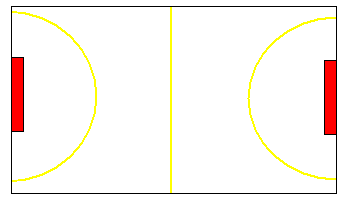 Bijlage 2.2: Lesvoorbereidingsformulier: Les 2
Formulier voor het voorbereiden, realiseren en evalueren van een les Lichamelijke OpvoedingNaam:	Minke de Jong			Datum: 15-03-11	Klas: 	KGT1D 	  			Aantal leerlingen: 20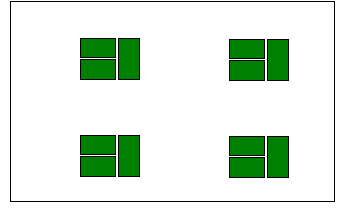 Bijlage 2.3: Lesvoorbereidingsformulier: Les 3
Formulier voor het voorbereiden, realiseren en evalueren van een les Lichamelijke OpvoedingNaam:	Minke de Jong			Datum: 		 16-03-11Klas: 	KGT1D 	  			Aantal leerlingen: 20Bijlage 2.4: Lesvoorbereidingsformulier: Les 4
Formulier voor het voorbereiden, realiseren en evalueren van een les Lichamelijke OpvoedingNaam:	Minke de Jong			Datum: 22-03-11		 Klas: 	KGT1D 	  			Aantal leerlingen: 20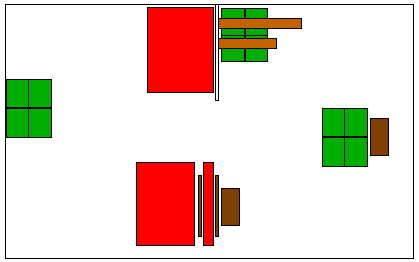 Bijlage 2.5: Lesvoorbereidingsformulier: Les 5
Formulier voor het voorbereiden, realiseren en evalueren van een les Lichamelijke OpvoedingNaam:	Minke de Jong			Datum: 23-03-11		 Klas: 	KGT1D 	  			Aantal leerlingen: 20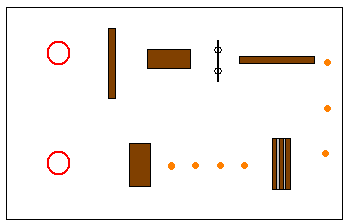 Bijlage 2.6: Lesvoorbereidingsformulier: Les 6
Formulier voor het voorbereiden, realiseren en evalueren van een les Lichamelijke OpvoedingNaam:	Minke de Jong			Datum: 29-03-11		 Klas: 	KGT1D 	  			Aantal leerlingen: 20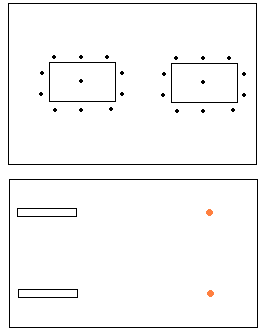 Bijlage 2.7: Lesvoorbereidingsformulier: Les 7
Formulier voor het voorbereiden, realiseren en evalueren van een les Lichamelijke OpvoedingNaam:	Minke de Jong			Datum: 30-03-11		 Klas: 	KGT1D 	  			Aantal leerlingen: 20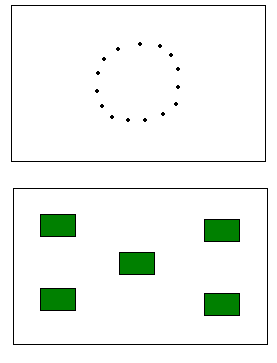 Bijlage 2.8: Lesvoorbereidingsformulier: Les 8
Formulier voor het voorbereiden, realiseren en evalueren van een les Lichamelijke OpvoedingNaam:	Minke de Jong			Datum: 05-04-11		 Klas: 	KGT1D 	  			Aantal leerlingen: 20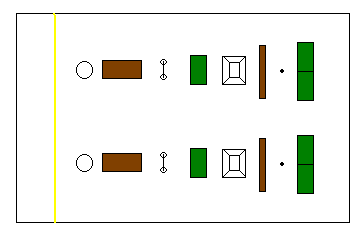 Bijlage 2.9: Lesvoorbereidingsformulier: Les 9
Formulier voor het voorbereiden, realiseren en evalueren van een les Lichamelijke OpvoedingNaam:	Minke de Jong			Datum: 06-04-11		 Klas: 	KGT1D 	  			Aantal leerlingen: 20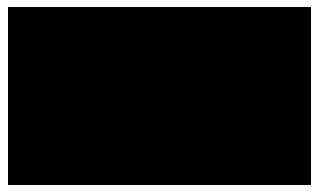 Bijlage 2.10: Lesvoorbereidingsformulier: Les 10 (1-Meting)
Formulier voor het voorbereiden, realiseren en evalueren van een les Lichamelijke OpvoedingNaam:	Minke de Jong			Datum: 12-04-11		 Klas: 	KGT1D 	  			Aantal leerlingen: 20Bijlage Onderzoeksinstrument 3.0: ReflectieverslagInterpersoonlijk competentDrukt complexe vraagstukken helder, eenduidig en gestructureerd uit en weet deze naar verwachtingen/doelen te vertalen.Doordat ik mijn keuzestage ook op het Cambreur College deed, geef ik klas KGT1D al les vanaf september. Het zijn eerstejaars dus zij zien mij niet zozeer als stagiaire maar als volwaardig LO-docent. Vanaf het begin was al duidelijk dat er een aantal jongens de overhand hadden in de klas. Doordat er ook vaak vechtpartijen voorkwamen (niet in de les LO, maar tijdens de pauze of na schooltijd) heb ik vaak gesprekken gevoerd met 2 jongens. Dit ging over hun agressieve gedrag en hoe we dat zouden kunnen veranderen. Ik vind dat ik hier goed gehandeld heb omdat ik de problemen niet genegeerd heb, maar juist met deze jongens daarover gesproken had. Op deze situatie is ook mijn onderzoeksvraag en persoonlijke handelingsvraag gericht. Deze heb ik goed kunnen verantwoorden omdat ik gebruik kon maken van wat er in de praktijk gebeurde. Product A en C verliep daarom ook bijzonder goed. Waar ik meer moeite mee had was product B. Tijdens mijn verkenning bleef ik beperkt bij een bepaalde doelgroep (klas KGT1D), terwijl de verkenning bedoeld was om klassencohesie in het algemeen te beschrijven. Ik ben toen nog niet op zoek gegaan naar vergelijkbare onderzoeken. Dit heeft mij voor een deel beperkt in het schrijven van het interventieprogramma. In de toekomst zal ik dit dus anders doen. Voor de rest ging het schrijven van dit onderzoek goed en heb ik me gehouden aan de verschillende eisen die van me verwacht werden. Dit leidde uiteindelijk tot een goed en duidelijk geheel van mijn artikel.Wisselt kennis en expertise uit met anderen.Aan het begin van dit onderzoek heb ik veel contact gehad met medestudenten over wat klassencohesie precies inhield. Dit werd eveneens klassikaal besproken. Ook heb ik andere LO-docenten gevraagd wat zij precies verstaan onder klassencohesie. Samen met mijn SPD-er heb ik mijn casus over klas KGT1D besproken. Hierdoor heb ik een conceptmap kunnen vormen wat als basis stond voor mijn onderzoek.Vakinhoudelijk en- didactisch competentOntwikkelt nieuwe producten en innoveert bestaande producten Tijdens mijn interventie heb ik gebruik gemaakt van passend en gevarieerd bewegingsonderwijs. Dit zie je bijvoorbeeld terug in de les van het freerunnen. Ik speel in op de hedendaagse “trends”. Dit spreekt de kinderen aan waardoor ze gemotiveerd raken om te bewegen. Daarbij heb ik ook de leerresultaten en het leerproces van de geboden bewegingsactiviteiten geëvalueerd en geanalyseerd. Dit zie je terug in de resultaten. Ik vind dat ik de lessen goed heb voorbereid waardoor de resultaten ook optimaal zijn. In de toekomst zou ik gebruik blijven maken van gevarieerde en passende bewegingsvormen tijdens de lessen LO.De student vertaalt en verantwoordt theoretische en conceptuele grondslagen van toegepast onderzoek naar een product (criteria 1.4 t/m 1.12: inleiding, opzet van onderzoek, resultaten, discussie en conclusie).Ik heb goed gebruik gemaakt van de expertise van anderen. Hiermee bedoel ik het spreken en discussiëren over het onderwerp klassencohesie. Ook hebben docenten LO op het Cambreur College laten zien welke samenwerkingsvormen zij gebruiken tijdens hun les LO. Verder heb ik voldoende bronnen gebruikt voor de ontwikkeling van product B. Wel ben ik van mening dat ik meer gebruik had moeten maken van eerdere onderzoeken die betrekking hebben op de cohesie van een groep, en deze te vergelijken. Daardoor had ik wellicht een breder inzicht gekregen over dit onderzoek.Competent in reflectie en ontwikkelingWerkt op een zelfkritische, planmatige wijze aan zijn eigen ontwikkeling (criterium 2.7: reflectie).Tijdens de opzet van dit onderzoek heb ik steeds stap voor stap gewerkt. Na elk product dat ik heb ingeleverd heb ik feedback gehad. Soms hoefde er weinig of niets veranderd te worden, en soms wat meer. Wanneer dat het geval was heb ik mijn werk doorgelezen en de punten van kritiek erbij gehouden. Ik probeer in te zien wat ik anders had moeten doen om het de volgende keer te verkomen. Ik ben van mening dat het belangrijk is om feedback te krijgen (zowel van de begeleidende docent, medestudent als mijn SPD-er), omdat je juist dan jezelf kunt verbeteren. Ik ben hierin goed geholpen en het liet me inzien waar mijn sterke en minder sterke punten liggen. Hier kan ik vervolgens weer mee aan de slag. Doordat dit onderzoek een groot tijdsbestek in beslag nam, komt er een sterk punt van mezelf naar boven, het plannen. Ik stel voor mezelf bepaalde data vast wat ik wanneer af moet hebben. Voor mezelf heb ik een tijdschema ingevuld waardoor ik alles op tijd af had en op het laatste moment niet veel meer hoefde te doen.Managet reflectie achteraf (criteria 1.13 en 2.8: aanbevelingen en reflectie).Ik vind dat ik heel bewust alle plus- en minpunten heb uitgewerkt in mijn artikel. Zo heb ik bij de conclusie en discussie beschreven wat er goed was aan mijn onderzoek. Zo heb ik ook beschreven wat er anders kon, en waar eventueel de beperkingen zaten. Ik reflecteer op deze manier mijn hele product, zodat de lezer van dit artikel een optimaal beeld heeft van dit onderzoek. Achter elk criterium staat een letter-cijfercombinatie. Deze verwijst naar de desbetreffende competentie. De uiteindelijke beoordeling vindt plaats per competentie (m.u.v. 6e jaars en ouder; zij krijgen een eindcijfer). Het praktijkonderzoek is behaald als elke competentie minimaal met een voldoende wordt beoordeeld.Datum17-04-11Naam StudentMinke de JongStudentennummer2110378Klas4BSLB’erEla DonkersThemaKlassencohesieBegeleiders POMarijke Slotboom / Tineke WulmsInhoudsopgaveInhoudsopgaveInhoudsopgaveArtikelSamenvatting/AuteurBlz. 3ArtikelInleidingBlz. 4ArtikelOpzet van onderzoekBlz. 7ArtikelResultatenBlz. 9ArtikelDiscussie en conclusieBlz. 10ArtikelAanbevelingenBlz. 11ArtikelDankwoordBlz. 11ArtikelBronnenlijstBlz. 12Bijlage 1. Onderzoeksinstrument     1.1 Vragenlijst     1.2 Resultaten vragenlijst     1.3 Resultaten video-observatieBlz. 13Blz. 15Blz. 17Bijlage2. Interventieprogramma     2.1: Lesvoorbereiding 0-meting     2.2: Les 2 interventieprogramma     2.3: Les 3 interventieprogramma     2.4: Les 4 interventieprogramma     2.5: Les 5 interventieprogramma     2.6: Les 6 interventieprogramma     2.7: Les 7 interventieprogramma     2.8: Les 8 interventieprogramma     2.9: Les 9 interventieprogramma     2.10: Lesvoorbereiding 1-metingBlz. 20Blz. 23Blz. 25Blz. 27Blz. 29Blz. 31Blz. 33Blz. 35Blz. 37Blz. 39Bijlage3. ReflectieverslagBlz. 41BeoordelingsformulierBlz. 4409-03-110-metingToernooivorm: HandbalFilmen
15-03-11Les 2Vertrouwen, gevoel
SamenwerkenAcrogym16-03-11Les 3Vertrouwen, gevoel SamenwerkenAcrogym22-03-11Les 4Vertrouwen, gevoel
Fysiek contactFreerunning23-03-11Les 5Positief coachen
Blindenparcour met coaches29-03-11Les 6Samenwerken en TeamprestatiesSamenwerkingsspelen wedstrijdvorm(Dikke mat en bankestafette)30-03-11Les 7Samenwerken en TeamprestatiesSamenwerkingsspelen wedstrijdvorm(Jagen en verzamelen)05-04-11Les 8Collectieve succesbelevingSamenwerkingsspelen 
Groene spelen (Around the World)06-04-11Les 9Collectieve succesbelevingSamenwerkingsspelen 
Groene spelen (Parcours in het donker)12-04-111-metingToernooivorm: HandbalFilmen
Deel 10-meting1-metingStijging:Stelling 1.3:  Mijn klasgenoten schelden vaak op elkaar2.252.6518 %Stelling 1.4:  Mijn klasgenoten schoppen en slaan elkaar vaak2.503.0020 %Deel 2Stelling 2.2:  Ik voel me prettig in de klas1.751.60- 9 %Stelling 2.4:  Ik vind dat de groep 1 geheel is, en er geen aparte groepjes zijn2.652.35- 11 %Team XTeam XTeam XTeam X0-meting:1-meting:Stijging:Leerling A6%17.5%+11.5%Leerling B29%25%-4%Leerling C21%20%-1%Leerling D26%20%-4%Leerling E18%17.5%-0.5%
Hoe denk jij over jou klas?Helemaal mee eensMee eensNiet mee eensHelemaal niet mee eens1. We helpen elkaar bij taken die ons niet gevraagd zijn.X
Deel 1Helemaal mee eensMee eensNiet mee eensHelemaal niet mee eens1. Mijn klasgenoten zijn vaak boos op elkaar.2. Er wordt gepest in de klas.3. Mijn klasgenoten schelden vaak op elkaar.4. Mijn klasgenoten schoppen en slaan elkaar vaak.5. Mijn klasgenoten tonen respect voor elkaar en voor de docent.6. Buiten school om spreek ik vaak met andere klasgenoten af.Deel 21. Ik kan het goed met andere klasgenoten vinden.2. Ik voel me prettig in de klas.3. Ik vind het leuk om andere klasgenoten te helpen.4. Ik vind dat de klas 1 geheel is, en er geen aparte groepjes zijn.5. Ik vind dat de klas het voor mij opneemt.6. Ik moedig andere klasgenoten aan.7. Ik vind dat ik bij de groep hoor8. Ik wil opdrachten doen in de les waarbij ik meer vrijheid krijg.9. Ik wil graag klasgenoten helpen zonder dat het gevraagd wordt.Vraag:Naam:1. Met wie werk je het liefst samen in de gymles2. Met wie werk je het minst graag samen in de gymles3. Met wie werk je bijna nooit samen, maar zou je wel eens samen mee willen werken?
Deel 1Helemaal mee eensMee eensNiet mee eensHelemaal niet mee eens1. Mijn klasgenoten zijn vaak boos op elkaar.111622. Er wordt gepest in de klas.10733. Mijn klasgenoten schelden vaak op elkaar.3984. Mijn klasgenoten schoppen en slaan elkaar vaak.11815. Mijn klasgenoten tonen respect voor elkaar en voor de docent.11276. Buiten school om spreek ik vaak met andere klasgenoten af.51311Deel 21. Ik kan het goed met andere klasgenoten vinden.5152. Ik voel me prettig in de klas.61313. Ik vind het leuk om andere klasgenoten te helpen.2184. Ik vind dat de klas 1 geheel is, en er geen aparte groepjes zijn.161215. Ik vind dat de klas het voor mij opneemt.215216. Ik moedig andere klasgenoten aan.31437. Ik vind dat ik bij de groep hoor316118. Ik wil opdrachten doen in de les waarbij ik meer vrijheid krijg.51149. Ik wil graag klasgenoten helpen zonder dat het gevraagd wordt.128
Deel 1Helemaal mee eensMee eensNiet mee eensHelemaal niet mee eens1. Mijn klasgenoten zijn vaak boos op elkaar.110542. Er wordt gepest in de klas.8753. Mijn klasgenoten schelden vaak op elkaar.17124. Mijn klasgenoten schoppen en slaan elkaar vaak.41335. Mijn klasgenoten tonen respect voor elkaar en voor de docent.31166. Buiten school om spreek ik vaak met andere klasgenoten af.5132Deel 21. Ik kan het goed met andere klasgenoten vinden.5152. Ik voel me prettig in de klas.91013. Ik vind het leuk om andere klasgenoten te helpen.38814. Ik vind dat de klas 1 geheel is, en er geen aparte groepjes zijn.315115. Ik vind dat de klas het voor mij opneemt.315116. Ik moedig andere klasgenoten aan.31527. Ik vind dat ik bij de groep hoor612118. Ik wil opdrachten doen in de les waarbij ik meer vrijheid krijg.51149. Ik wil graag klasgenoten helpen zonder dat het gevraagd wordt.128Helemaal mee eensMee eensNiet mee eensHelemaal niet mee eensScore1234
Deel 1Score0-metingScore1-metingVerschil in %1. Mijn klasgenoten zijn vaak boos op elkaar.2.452.658 %2. Er wordt gepest in de klas.2.652.858 %3. Mijn klasgenoten schelden vaak op elkaar.2.252.6518 %4. Mijn klasgenoten schoppen en slaan elkaar vaak.2.503.0020 %5. Mijn klasgenoten tonen respect voor elkaar en voor de docent.2.302.15-7 %6. Buiten school om spreek ik vaak met andere klasgenoten af.1.901.85-3 %Deel 21. Ik kan het goed met andere klasgenoten vinden.1.751.750 %2. Ik voel me prettig in de klas.1.751.60-9 %3. Ik vind het leuk om andere klasgenoten te helpen.1.901.900 %4. Ik vind dat de klas 1 geheel is, en er geen aparte groepjes zijn.2.652.35-11 %5. Ik vind dat de klas het voor mij opneemt.2.101.95-7 %6. Ik moedig andere klasgenoten aan.1.851.850 %7. Ik vind dat ik bij de groep hoor2.101.85-12 %8. Ik wil opdrachten doen in de les waarbij ik meer vrijheid krijg.1.351.350 %9. Ik wil graag klasgenoten helpen zonder dat het gevraagd wordt.2.402.400 %Tijd0:42 sec.Leerling X wacht tot Leerling Y kijkt, en doet net alsof hij de bal tegen hem aan wil schieten.0:45 sec. Reactie leerling Y.1:20 sec.Leerling X geeft nog even een extra duwtje om de bal te krijgen.2:44 sec.Leerling X doet net of hij de bal hard tegen de andere leerling aan wil gooien.5:13 sec.Leerling Z maakte een natrap beweging6:08 sec.Leerling Z maakte weer een trapbeweging nu richting leerling X6:10 sec.Reactie leerling X6:12 sec. Leerling Y komt er bij en geeft een trap aan leerling XTijd1:35 sec.Leerling Y loopt door op leerling X en geeft hem een duw.2:43 sec.Leerling Y loopt wederom door op leerling X en duwt hem in de rug.Balbezit 0-metingBalbezit 1-metingLeerling A27Leerling B1010Leerling C78Leerling D98Leerling E67Totaal aantal balbezit3440Team XTeam XTeam XTeam X0-meting:1-meting:Stijging:Leerling A6%17.5%+11.5%Leerling B29%25%- 4%Leerling C21%20%-1%Leerling D26%20%-6%Leerling E18%17.5%-0.5%Lesopdracht: Handbal toernooivorm(0-meting)Doelstelling: Deze les wordt er een soort handbal toernooivorm gehouden. De groepen zijn door mij met behulp van een klassensociogram bij elkaar gebracht. Aan het eind van de les wil ik duidelijk hebben hoe vaak iemand een bal intentioneel krijgt toegespeeld. Lesopdracht: Leerlingen moeten 3 verschillende vormen van acrogym uitvoeren aan de hand van mediakaarten. Er zitten moeilijke en wat makkelijkere vormen tussen. Leerlingen zijn hier al mee bekend en weten hoe zij elkaar hulp moeten verlenen.Doelstelling: Aan het eind van deze les hebben de door mij samengestelde groepen 3 uitdagende acrovormen uitgevoerd. Deze vormen kunnen zij rustig uitvoeren en minimaal 5 seconde vasthouden.  Lesopdracht: Leerlingen moeten 3 verschillende vormen van acrogym uitvoeren aan de hand van mediakaarten. Tussen de vormen die ze uitvoeren moet er een vloeiende overgang tussen zitten op muziek. Dit mag bestaan uit eenvoudige danspassen. Doelstelling: Aan het eind van deze les hebben alle groepen hun vormen uitgewerkt en zijn zij klaar om dit aan de rest van de klas te laten zien. Hier krijgen zij een cijfer voor wat gebaseerd is op samenwerken en orginaliteit/veiligheid.Lesopdracht: De leerlingen maken kennis met verschillende vormen van freerunning. Bij deze vormen zullen ze elkaar moeten hulpverlenen en aanmoedigen.Doelstelling: Tijdens het freerunnen moeten de leerlingen elkaar met een goed gevoel kunnen helpen. Dat betekend dat ze elkaar moeten vertrouwen en niet bang moeten zijn om elkaar vast te pakken voor het hulpverlenen. Lesopdracht: Na een inleidend spel worden de leerlingen in 2 groepen gesplitst. De koppels worden door de docent gemaakt. Deze koppels gaan een parcours afleggen terwijl ze geblinddoekt zijn. Doelstelling: Het doel van deze les is dat de leerlingen leren om elkaar op een positieve manier te benaderen. Door op een juiste manier te coachen kan het parcours het snelst worden afgelegd.Lesopdracht: Samenwerkingsspelen in wedstrijdvorm. (Dikke mat en bankestafette)Doelstelling: Leerlingen moeten met elkaar samenwerken om tot een goed resultaat te komen. Wordt er niet samengewerkt kan de groep de opdracht ook niet winnen.Lesopdracht: Samenwerkingsspelen in wedstrijdvorm (Jagen en verzamelen)Doelstelling: Leerlingen moeten met elkaar samenwerken om tot een goed resultaat te komen. Wordt er niet samengewerkt kan de groep de opdracht ook niet winnen. Doel is om de leerlingen met elkaar te laten communiceren.Lesopdracht: Groene spelen (Around the World)Doelstelling: Leerlingen laten zien dat ze elkaar nodig hebben om een bepaald doel te bereiken. Kennis laten maken met groepsdenken. Lesopdracht: Groene spelen (Parcours in het donker + Voorwerpen zoeken)Doelstelling: Leerlingen laten ervaring hoe het is wanneer je helemaal niks kunt zien. Ook is het de laatste les van de interventie, deze les staat ook in het teken van plezier.Lesopdracht: Handbal toernooivorm (1-meting)Doelstelling: Deze les wordt er een soort handbal toernooivorm gehouden. De groepen zijn hetzelfde als tijdens de 0-meting. Aan het eind van de les wil ik duidelijk hebben hoe vaak iemand een bal intentioneel krijgt toegespeeld.Feedback POTussenproduct D:ConceptartikelNaam student:………………Studentnummer:………………Beroepskenmerkende situatie voor praktijkonderzoek: Ontwikkelen en delen van expertiseDe docent bewegingsonderwijs is in staat om op een adequate wijze zijn expertise te onderhouden en uit te bouwen tot bijvoorbeeld vakspecialist of tot een andere functie binnen het onderwijs. Hiervoor houdt hij (vak)literatuur bij, bezoekt studiedagen en cursussen en maakt daarbij gebruik van expertise binnen en buiten de school. Hij volgt maatschappelijke ontwikkelingen en (wetenschappelijke) publicaties op de voet en kan deze gegevens verwerken en vertalen naar de eigen beroepspraktijk.Daarnaast kan de docent bewegingsonderwijs zijn expertise delen met collega’s m.b.t. het vak bewegingsonderwijs of het docentschap in het algemeen. Dit kan door middel van het delen van zijn specialisme, het begeleiden en adviseren van (nieuwe) collega’s of stagiaires of over (bewegings)gedrag van leerlingen. Beroepskenmerkende situatie voor praktijkonderzoek: Ontwikkelen en delen van expertiseDe docent bewegingsonderwijs is in staat om op een adequate wijze zijn expertise te onderhouden en uit te bouwen tot bijvoorbeeld vakspecialist of tot een andere functie binnen het onderwijs. Hiervoor houdt hij (vak)literatuur bij, bezoekt studiedagen en cursussen en maakt daarbij gebruik van expertise binnen en buiten de school. Hij volgt maatschappelijke ontwikkelingen en (wetenschappelijke) publicaties op de voet en kan deze gegevens verwerken en vertalen naar de eigen beroepspraktijk.Daarnaast kan de docent bewegingsonderwijs zijn expertise delen met collega’s m.b.t. het vak bewegingsonderwijs of het docentschap in het algemeen. Dit kan door middel van het delen van zijn specialisme, het begeleiden en adviseren van (nieuwe) collega’s of stagiaires of over (bewegings)gedrag van leerlingen. BeoordelingscriteriaBeoordelingscriteriaFeedbackO-V-G1. Kerncriteria: inleiding – opzet van onderzoek – resultaten – discussie en conclusie - aanbevelingen1. Kerncriteria: inleiding – opzet van onderzoek – resultaten – discussie en conclusie - aanbevelingen1. Kerncriteria: inleiding – opzet van onderzoek – resultaten – discussie en conclusie - aanbevelingen1. Kerncriteria: inleiding – opzet van onderzoek – resultaten – discussie en conclusie - aanbevelingen1.1 De inleiding begint met de aanleiding van het onderwerp (A1).1.1 De inleiding begint met de aanleiding van het onderwerp (A1).O-V-G1.2 De inleiding eindigt met een heldere, volledige probleemstelling (persoonlijke handelingsvraag; A1).1.2 De inleiding eindigt met een heldere, volledige probleemstelling (persoonlijke handelingsvraag; A1).O-V-G1.3 De student is in gesprek gegaan met experts om meer informatie over het onderwerp te krijgen (A2; indien relevant voor het gekozen onderwerp).1.3 De student is in gesprek gegaan met experts om meer informatie over het onderwerp te krijgen (A2; indien relevant voor het gekozen onderwerp).O-V-G1.4 De inleiding is gebaseerd op meerdere relevante, actuele, betrouwbare bronnen (B2). 1.4 De inleiding is gebaseerd op meerdere relevante, actuele, betrouwbare bronnen (B2). O-V-G1.5 Verschillende bronnen samen vormen integratief één verhaal in eigen woorden (B2).1.5 Verschillende bronnen samen vormen integratief één verhaal in eigen woorden (B2).O-V-G1.6 De inleiding bevat een duidelijke lijn, waardoor er sprake is van een samenhangend verhaal (B2).1.6 De inleiding bevat een duidelijke lijn, waardoor er sprake is van een samenhangend verhaal (B2).O-V-G1.7 De inleiding is compleet en kan als uitgangspunt voor het onderzoek dienen (B2). 1.7 De inleiding is compleet en kan als uitgangspunt voor het onderzoek dienen (B2). O-V-G1.8 De opzet van het onderzoek, het onderzoeksinstrument en de onderzoekspopulatie worden beschreven en verantwoord en zijn relevant voor dit praktijkonderzoek (B2). Zie richtlijnen tussenproduct C. 1.8 De opzet van het onderzoek, het onderzoeksinstrument en de onderzoekspopulatie worden beschreven en verantwoord en zijn relevant voor dit praktijkonderzoek (B2). Zie richtlijnen tussenproduct C. O-V-G1.9 In het licht van de probleemstelling worden de belangrijkste resultaten helder beschreven, zonder te interpreteren (B2).1.9 In het licht van de probleemstelling worden de belangrijkste resultaten helder beschreven, zonder te interpreteren (B2).O-V-G1.10 De discussie en conclusie worden beschreven in het licht van de probleemstelling, waarbij de resultaten van het praktijkonderzoek in verband worden gebracht met de literatuurverkenning (B2). 1.10 De discussie en conclusie worden beschreven in het licht van de probleemstelling, waarbij de resultaten van het praktijkonderzoek in verband worden gebracht met de literatuurverkenning (B2). O-V-G1.11 De validiteit en betrouwbaarheid van de resultaten van het praktijkonderzoek worden besproken (B2). 1.11 De validiteit en betrouwbaarheid van de resultaten van het praktijkonderzoek worden besproken (B2). O-V-G1.12 De aanbevelingen hebben praktische waarde voor het onderwijs en/of het stagewerkveld en zijn gebaseerd op de conclusies uit het onderzoek (B2). 1.12 De aanbevelingen hebben praktische waarde voor het onderwijs en/of het stagewerkveld en zijn gebaseerd op de conclusies uit het onderzoek (B2). O-V-G1.13 In de aanbeveling staat hoe de conclusies kunnen worden vertaald naar nieuw te ontwikkelen acties en/of inhouden (C2). 1.13 In de aanbeveling staat hoe de conclusies kunnen worden vertaald naar nieuw te ontwikkelen acties en/of inhouden (C2). O-V-G2. Voorwaardelijke criteria: titel – samenvatting – bronnen(lijst) – bijlagen – redactie – lay-out2. Voorwaardelijke criteria: titel – samenvatting – bronnen(lijst) – bijlagen – redactie – lay-out2. Voorwaardelijke criteria: titel – samenvatting – bronnen(lijst) – bijlagen – redactie – lay-out2. Voorwaardelijke criteria: titel – samenvatting – bronnen(lijst) – bijlagen – redactie – lay-out2.1 Het artikel heeft een korte, pakkende titel (A1).O-V-G2.2. De samenvatting bestaat uit maximaal 100 woorden en geeft de inhoud van het artikel (van inleiding tot aanbeveling) kort weer (A1).O-V-G2.3 De gebruikte bronnen worden in de tekst vermeld volgens de APA-norm (A1).O-V-G2.4 Alle bronnen die in het artikel zijn gebruikt staan in de bronnenlijst, die is opgesteld volgens de APA-norm (A1).O-V-GBijlagenBijlagenBijlagenBijlagen2.5 Aan de hand van de informatie uit de inleiding wordt de interventie (bijv. lessenreeks, methode, didactische werkvorm) beschreven en verantwoord (B1).O-V-G2.6 De student ontwikkelt nieuwe producten en innoveert bestaande producten (B1; indien van toepassing). Dit komt tot uiting in de beschreven interventie.2.6 De student ontwikkelt nieuwe producten en innoveert bestaande producten (B1; indien van toepassing). Dit komt tot uiting in de beschreven interventie.O-V-G2.7 Het reflectieverslag bevat een sterkte- en zwakteanalyse per competentie met daarbij de ontwikkeling die de student heeft doorgemaakt (uitgewerkt in relatie tot het onderwerp van het praktijkonderzoek en het proces dat de student heeft doorlopen; C1). O-V-G2.8 In het reflectieverslag worden vervolgstappen op het onderzoek beschreven, waardoor de kwaliteit van eigen handelen nog verder verbeterd kan worden (C2). O-V-GRedactieRedactieRedactieRedactie2.9 Het artikel is opgebouwd conform de richtlijnen van FSH. Elk onderdeel van het artikel wordt helder opgebouwd (inleiding-kern-afsluiting; A1).O-V-G2.10 Er is sprake van een goed lopende woord- en zinsbouw conform de Nederlandse taal (A1).O-V-G2.11 Er is sprake van een correcte Nederlandse spelling (A1). O-V-G2.12 Er wordt logisch geredeneerd (A1).O-V-G2.13 De omvang van het artikel is conform de richtlijnen (A1):samenvatting max. 100 woorden;inleiding 500-1000 woorden;totale artikel max. 2250 woorden.O-V-GLay-outLay-outLay-outLay-out2.14 Eventuele grafieken en tabellen ondersteunen de beschrijving van de resultaten (A1).O-V-G2.15 Er is sprake van een overzichtelijke lay-out (A1).O-V-GEindoordeeltussenproduct D:conceptartikelEindoordeeltussenproduct D:conceptartikelNaam student:………………………….. Studentnr.:……………. ……Datum:…………..Naam docent:……………….Handtekening docent:Naam docent:……………….Handtekening docent:A. Interpersoonlijk competentO – V - GO – V - GDrukt complexe vraagstukken helder, eenduidig en gestructureerd uit en weet deze naar verwachtingen/doelen te vertalen (criteria 1.1; 1.2; 2.1 t/m 2.4; 2.9 t/m 2.15: aanleiding, probleemstelling, titel, samenvatting, bron(nenlijst), opbouw, redactie en lay-out).Wisselt kennis en expertise uit met anderen (criteria 1.3; 3.1 t/m 3.5: gesprekken experts en posterpresentatie en verdediging).Drukt complexe vraagstukken helder, eenduidig en gestructureerd uit en weet deze naar verwachtingen/doelen te vertalen (criteria 1.1; 1.2; 2.1 t/m 2.4; 2.9 t/m 2.15: aanleiding, probleemstelling, titel, samenvatting, bron(nenlijst), opbouw, redactie en lay-out).Wisselt kennis en expertise uit met anderen (criteria 1.3; 3.1 t/m 3.5: gesprekken experts en posterpresentatie en verdediging).Drukt complexe vraagstukken helder, eenduidig en gestructureerd uit en weet deze naar verwachtingen/doelen te vertalen (criteria 1.1; 1.2; 2.1 t/m 2.4; 2.9 t/m 2.15: aanleiding, probleemstelling, titel, samenvatting, bron(nenlijst), opbouw, redactie en lay-out).Wisselt kennis en expertise uit met anderen (criteria 1.3; 3.1 t/m 3.5: gesprekken experts en posterpresentatie en verdediging).Algemene feedback en verbetertipsAlgemene feedback en verbetertipsAlgemene feedback en verbetertipsB. Vakinhoudelijk en didactisch competentB. Vakinhoudelijk en didactisch competentO – V - GOntwikkelt nieuwe producten en innoveert bestaande producten (indien van toepassing) ( criteria 2.5 en 2.6: interventie).De student vertaalt en verantwoordt theoretische en conceptuele grondslagen van toegepast onderzoek naar een product (criteria 1.4 t/m 1.12: inleiding, opzet van onderzoek, resultaten, discussie en conclusie).Ontwikkelt nieuwe producten en innoveert bestaande producten (indien van toepassing) ( criteria 2.5 en 2.6: interventie).De student vertaalt en verantwoordt theoretische en conceptuele grondslagen van toegepast onderzoek naar een product (criteria 1.4 t/m 1.12: inleiding, opzet van onderzoek, resultaten, discussie en conclusie).Ontwikkelt nieuwe producten en innoveert bestaande producten (indien van toepassing) ( criteria 2.5 en 2.6: interventie).De student vertaalt en verantwoordt theoretische en conceptuele grondslagen van toegepast onderzoek naar een product (criteria 1.4 t/m 1.12: inleiding, opzet van onderzoek, resultaten, discussie en conclusie).Algemene feedback en verbetertipsAlgemene feedback en verbetertipsAlgemene feedback en verbetertipsC. Competent in reflectie en ontwikkeling C. Competent in reflectie en ontwikkeling O – V - GWerkt op een zelfkritische, planmatige wijze aan zijn eigen ontwikkeling (criterium 2.7: reflectie). Managet reflectie achteraf (criteria 1.13 en 2.8: aanbevelingen en reflectie).Werkt op een zelfkritische, planmatige wijze aan zijn eigen ontwikkeling (criterium 2.7: reflectie). Managet reflectie achteraf (criteria 1.13 en 2.8: aanbevelingen en reflectie).Werkt op een zelfkritische, planmatige wijze aan zijn eigen ontwikkeling (criterium 2.7: reflectie). Managet reflectie achteraf (criteria 1.13 en 2.8: aanbevelingen en reflectie).Algemene feedback en verbetertipsAlgemene feedback en verbetertipsAlgemene feedback en verbetertips